PLAN DE LECTURA CUARTO   PERIODOLECTURA: “LA MATEMÁTICA DE LA PIEL”   La piel es el órgano más grande del cuerpo y la primera defensa contra lesiones e infecciones.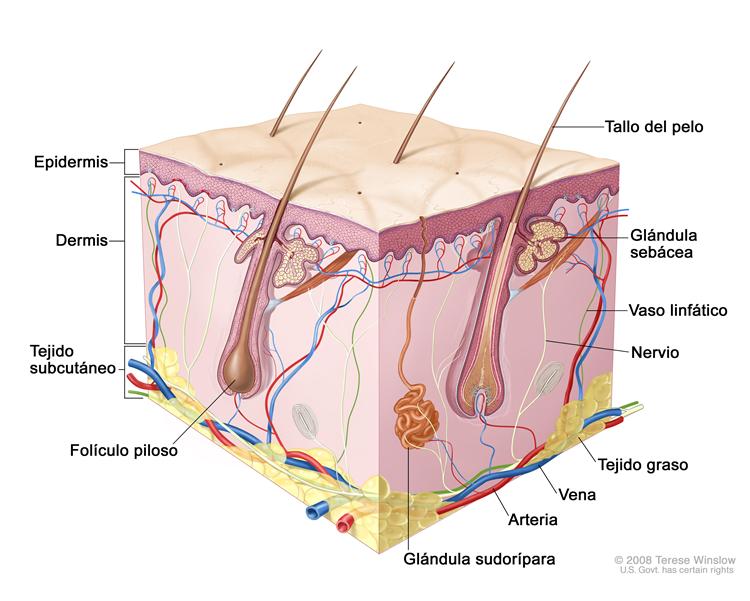 La piel está formada por dos capas de tejido: la epidermis y la dermis.La epidermis, la capa externa, es delgada y está compuesta en su mayoría por células muertas. La dermis es la capa más gruesa y exterior, está formada por tejido fuerte y elástico que contiene los vasos sanguíneos, glándulas y terminaciones nerviosas.El cabello y las uñas crecen en la piel y ofrecen una protección adicional.Una delas funciones más importantes de la piel es mantener constante la temperatura corporal, ya que conserva el calor cuando la persona enfría y deshace calorías si hay aumento de temperatura.Cuando la piel se calienta y enrojece utiliza la mitad de la sangre, por esta razón es posible sentir mareos y sofocos, ya que no da suficiente sangre para alimentar el cerebro.ANALIZA YU RESUELVADerivar T en función de EEscribir E como función de T y derivar¿Qué temperatura presenta la piel a 18 °C?¿Es correcto afirmar que la recta tangente a las funciones en cualquier punto son las mismas funciones?Escribir TY en grados Fahrenheit y derivar  La temperatura aproximada de la piel T, se puede expresar en términos de la temperatura E del ambiente así:Con T y E medidas en grados Celsius